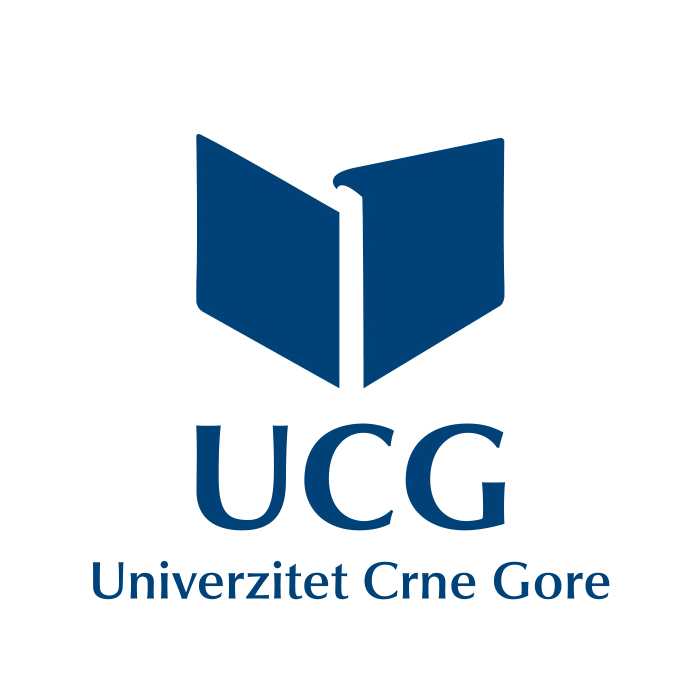 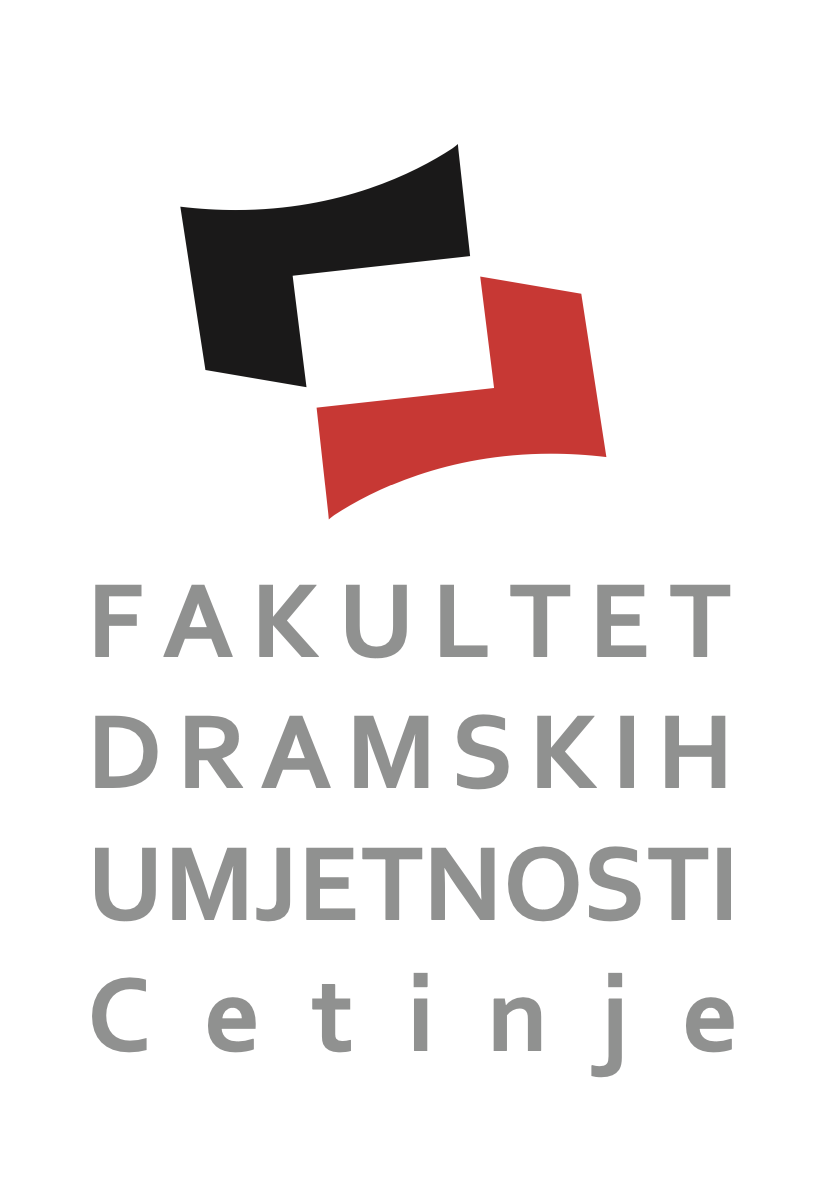 MA REŽIJA – Opšti uslovi za upis i struktura prijemnog ispitaNa MA REŽIJA mogu se upisati:kandidati/kandidatkinje koji su završili osnovne studije (180 ECTS kredita) na studijskim programima Drama i pozorište, Film i mediji, Gluma, kao i osnovne studije Pozorišne režije, Filmske i televizijske režije, Produkcije, Dramaturgije, na Fakultetu dramskih umjetnostiKandidati/kandidatkinje koji su završili osnovne studije srodnih i ostalih umjetničkih akademija i fakulteta, društvenih i humanističkih naukaKandidati/kandidatkinje se prijavljuju na konkurs za upis na MA studije i uz prijavu dostavljaju dokumentaciju koja se prpopisuje Konkursom i Propozicijama ua upis na MA studije na Fakultetu dramskih umjetnosti Univerziteta Crne Gore, studijski program Režija (sa nazankom na koji modul konkurišu)Kandidati/kandidatkinje podnose uz prijavu:Biografiju i pismo motivacije za upis na MA REŽIJAMA rediteljska eksplikacija dramskog djela po izboru kandidata/kandidatkinje (analiza dramskog djela, rediteljsko viđenje predstave, scenografske i kostimografske skice) – za Modul Pozorišna režija,iliMA projekat – rediteljska eksplikacija na osnovu scenarističkog predloška za MA projekt (filmski projekat – igrani ili dokumentarni, tv projekat bilo kojeg žanra i formata) – za Modul FTV režija ikratki film u bilo kom formatu kandidata koji su završili osnovne studije srodnih i ostalih umjetničkih akademija i fakulteta – za Modul FTV režija.Prijemni ispit sastoji se od dva dijela:Pisanje eseja (oročenog na trajanje od 90 minuta), na osnovu odgledanog dramskog djela – video zapisa pozorišne predstave ili ekranizovanog dramskog djela – Modul Pozorišna režijaPismeni rad na zadatu temu – analiza odgledanog filma po izboru komisije – Modul FTV režijaUsmeni dio ispita, razgovor sa kandidatom/kandidatkinjom o rediteljskoj eksplikaciji na zadatom dramskom djelu i eseju napisanom tokom prijemnog ispita – Modul Pozorišna režijaUsmeni dio ispita, obrazloženje pismenog rada na zadatu temu, predatog MA projekta,    provjeru poznavanja istorije filma i medija, kao i savremenih aspekata audio-vizuelnih djelatnosti – Modul FTV režija. 